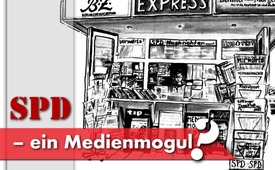 SPD – ein Medienmogul?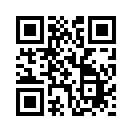 Medieneinfluss einer an Beliebtheit abnehmenden Volkspartei:
Trotz sinkenden Wählerstimmen, hat die SPD einen enormen Medieneinfluss. Wer kontrolliert dieses Netzwerk?
Wird so der zahlende Leser bewusst politisch manipuliert?
Immer größer wird der Einfluss von einigen Wenigen, aber auch einer politischen Partei. Erfahren Sie mehr!SPD – ein Medienmogul?  
Rainer Mausfeld, Professor für Allgemeine Psychologie, sagt über die Massenmedien:
„Die Sichtbarkeit und Unsichtbarkeit von Fakten wird wesentlich durch die Massenmedien vermittelt, die neben den Fakten in der Regel auch den gewünschten Interpretationskontext und damit das politische Weltbild vermitteln.“ Damit gibt er zum Ausdruck, dass die Medien nur das berichten, was in das vorgegebene politische Weltbild passt, das sie dem Leser oder Fernsehzuschauer vermitteln sollen. Darüber hinaus lenken sie die Meinungsbildung auch durch gezielte Kommentare. Erstaunlicherweise sind diese Medienunternehmen im Besitz von nur einigen wenigen Menschen, aber auch, wie diese Sendung aufzeigt, im Besitz einer politischen Partei. 

Der Sozialdemokratischen Partei (SPD) sind ca. 3.500 Beteiligungen an Medienunternehmen nachgewiesen worden. Hierzu gehören Verlagshäuser, regionale Zeitungen, Radio- und Fernsehstationen sowie überregionale Zeitungen. Zu diesem Medienimperium kam im Jahr 2013 das Redaktions-Netzwerk Deutschland (RND), eine kleine Nachrichtenagentur, welche mehr als 50 Tageszeitungen mit überregionalen Themen versorgt, hinzu. Kontrolliert wird dieses Netzwerk über die parteieigene Medienholdinggesellschaft – die Deutsche Druck- und Verlagsgesellschaft. Für den zahlenden Leser sollte aber ersichtlich sein, dass das Medienunternehmen, von dem er seine Informationen bezieht, im Besitz einer politischen Partei steht. Denn wenn diese Angabe fehlt, kann davon ausgegangen werden, dass über dieses Medium auch Parteipolitik betrieben und die ahnungslose Bevölkerung entsprechend manipuliert wird.von pg.Quellen:https://de.wikipedia.org/wiki/RedaktionsNetzwerk_Deutschland
https://rettung-fuer-deutschland.de/blog/?p=1611Das könnte Sie auch interessieren:---Kla.TV – Die anderen Nachrichten ... frei – unabhängig – unzensiert ...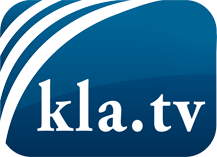 was die Medien nicht verschweigen sollten ...wenig Gehörtes vom Volk, für das Volk ...tägliche News ab 19:45 Uhr auf www.kla.tvDranbleiben lohnt sich!Kostenloses Abonnement mit wöchentlichen News per E-Mail erhalten Sie unter: www.kla.tv/aboSicherheitshinweis:Gegenstimmen werden leider immer weiter zensiert und unterdrückt. Solange wir nicht gemäß den Interessen und Ideologien der Systempresse berichten, müssen wir jederzeit damit rechnen, dass Vorwände gesucht werden, um Kla.TV zu sperren oder zu schaden.Vernetzen Sie sich darum heute noch internetunabhängig!
Klicken Sie hier: www.kla.tv/vernetzungLizenz:    Creative Commons-Lizenz mit Namensnennung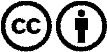 Verbreitung und Wiederaufbereitung ist mit Namensnennung erwünscht! Das Material darf jedoch nicht aus dem Kontext gerissen präsentiert werden. Mit öffentlichen Geldern (GEZ, Serafe, GIS, ...) finanzierte Institutionen ist die Verwendung ohne Rückfrage untersagt. Verstöße können strafrechtlich verfolgt werden.